Króciec wylotowy z uszczelnieniem pierścieniem tocznym i kratką ochronną ASS 100Opakowanie jednostkowe: 1 sztukaAsortyment: K
Numer artykułu: 0055.0517Producent: MAICO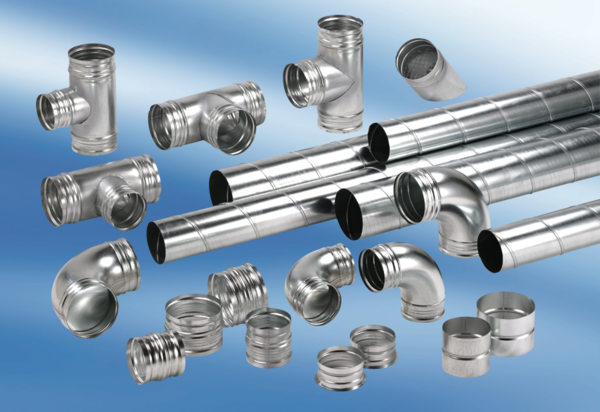 